1-класс. Менин суйуктуу  жаныбарым.Сабактын максаты: Балдарга жаныбарларды суйуугѳ,аларга камкор мамиле жасоого уйрѳтуу,тарбиялоо.Балдар тексттерди окугула. (окуу китеби 59-бет)1.Менин эки итим бар.Алар: Борсолой жана Кумайык.Алар уйду кайтарат.Мен Борсолой жана Кумайык менен ойнойм.Аларга тамак берем,багам.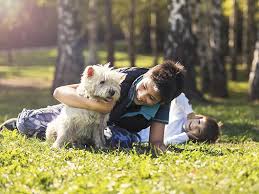 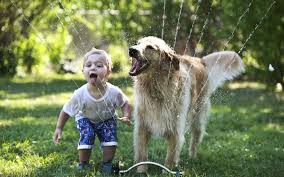 2.Бул-менин атым. Ал абдан акылдуу.Мен ат мингенди жакшы кѳрѳм.Атыма чѳп,суу берем.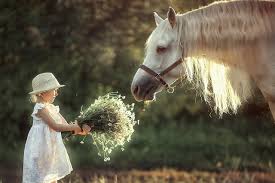 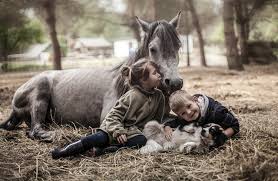 Суроолорго жооп бергиле.Сенин кандай жаныбарын бар?Сен аны кантип багасын?Үй тапшырма: Суйуктуу жаныбарындын сурѳтун тарт. …чейин(17.04.20)